PROSEDURANJANG KARYA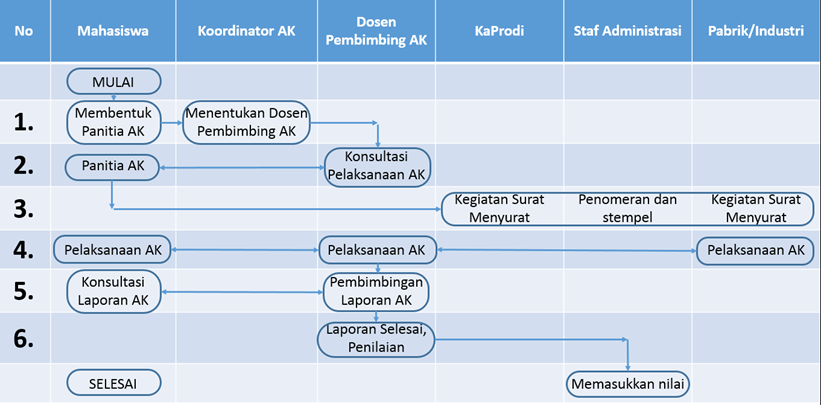 TujuanProsedur ini ditetapkan untuk menjamin mutu pelaksanaan mata kuliah Anjang Karya (AK) (1 sks).Definisi dan PenjelasanAnjang Karya (AK) adalah bentuk kegiatan belajar yang dilakukan dengan cara kunjungan ke beberapa pabrik untuk memberikan gambaran umum kegiatan proses dan peralatan unit operasi serta kegiatan lain yang terkait dengan disiplin ilmu teknik kimia. AK dilakukan oleh seluruh mahasiswa dalam satu angkatan yang sama. Pabrik yang dikunjungi minimal 3 pabrik kimia.Staf Administrasi adalah tenaga/pegawai yang bekerja di Program Studi Sarjana Teknik Kimia UNS selain tenaga pendidik (dosen). Staf Administrasi bertugas melaksanakan administrasi, pengelolaan, dan pelayanan teknis untuk menunjang proses pendidikan termasuk Anjang Karya.Koordinator AK adalah dosen yang  ditunjuk dan ditugaskan  oleh  Program Studi Teknik Kimia UNS   untuk mengatur   segala   kegiatan   yang berkenaan dengan pelaksanaan AK. Koordinator AK dapat dirangkap oleh Koordinator Praktek Kerja.Kepala Program Studi (KaProdi) adalah dosen yang mengepalai Program Studi Sarjana Teknik Kimia yang bertugas menyusun rencana, memberi petunjuk dan mengevaluasi pelaksanaan kegiatan pendidikan dan pengajaran yang dilaksanakan dosen di lingkungan Program Studi Sarjana Teknik Kimia berdasarkan ketentuan yang berlaku.Dosen Pembimbing AK adalah dosen yang ditunjuk dan ditugaskan oleh Program Studi Teknik Kimia UNS melalui Koordinator AK untuk melakukan pembimbingan mahasiswa dalam pelaksanaan AK. Dosen Diusahakan Dosen Pembimbing AK adalah dosen Pembimbing Akademik mahasiswa angkatan yang melaksanakan AK.Panitia AK adalah beberapa orang mahasiswa dari mahasiswa angkatan yang melaksanakan AK yang bertugas mempersiapkan dan mengurusi segala pelaksanaan AK termasuk dalam hal hubungan dengan pihak pabrik, Prodi, Koordinator AK, dan Dosen Pembimbing AK.Lama penyelesaian laporan AK adalah lama penyelesaian laporan AK yang dihitung mulai dari mahasiswa menyelesaikan pelaksanaan AK sampai laporan akhir disetujui oleh Dosen Pembimbing AKPihak TerkaitKoordinator AKDosen Pembimbing AKMahasiswaKaProdiMekanisme dan ProsedurPersiapan AKPelaksanaan AKPenyusunan Laporan dan NilaiFormulir yang digunakanMatriks Dosen Pembimbing AK dan Pelaksanaan AK, Laporan AKAlur ProsedurNoAktifitas/ProsesPelaksanaPenanggung JawabRekaman Mutua.Persiapan AK1Setahun sebelum pelaksanaan AK, mahasiswa dalam satu angkatan membentuk Panitia AK. MahasiswaKoordinator mahasiswa-2Panitia AK berkoordinasi dengan Koordinator AK untuk memperoleh gambaran umum dan persiapan pelaksanaan AK serta mendapatkan Dosen Pembimbing AK.MahasiswaKoordinator AKKoordinator AK3Koordinator AK menunjuk minimal 1 orang dosen sebagai Dosen Pembimbing AK.  Koodinator AK memperhatikan distribusi dosen pembimbingan AK (F-02). Dosen Pembimbing AK ditunjuk dari dosen Pembimbing Akademik angkatan yang bersangkutanMahasiswaKoordinator AKDosen pembimbing AKKoordinator AKMatriks Dosen Pembimbing AK dan Pelaksanaan AK4Panitia AK berkonsultasi dengan Dosen Pembimbing AK untuk menentukan pabrik tempat pelaksanaan AK dan waktu pelaksanaannya.MahasiswaDosen Pembimbing AKDosen Pembimbing AK5Seluruh surat menyurat resmi dilakukan atas nama Prodi yang ditandatangi oleh KaProdi lengkap dengan kop surat, no surat, dan stempel Prodi. Panitia AK mengurus seluruh kegiatan surat menyurat. Kegiatan surat menyurat ini dilakukan untuk memperoleh waktu pelaksanaan AK dan pabrik tempat pelaksanaan AK.MahasiswaDosen Pembimbing AKKaProdiKaProdi6Staf Administrasi mendokumentasikan seluruh surat menyurat yang berhubungan dengan pelaksanaan AK.Staf AkademikKaProdi7Dekan memberikan Surat Tugas/SPPD untuk Dosen Pembimbing AK saat akan keberangkatan AK.Staf Akademik, Dosen Pembimbing AKKaProdiKaProdib.Pelaksanaan AK1Pada saat pelaksanaan AK, mahasiswa didampingi oleh minimal 1  Dosen Pembimbing AK dan 1 orang Staf Administrasi.MahasiswaDosen Pembimbing AKDosen Pembimbing AK2Pabrik yang dikunjungi minimal 3 pabrikMahasiswaDosen Pembimbing AKDosen Pembimbing AK3Dalam hal mahasiswa tidak dapat mengikuti AK dalam satu angkatannya, mahasiswa tersebut diwajibkan mengikuti AK dengan mahasiswa angkatan lain.MahasiswaDosen Pembimbing AKDosen Pembimbing AKc.Penyusunan Laporan dan Nilai1Setelah pelaksanaan AK, mahasiswa mengkonsultasikan laporan AK kepada Dosen Pembimbing AK. Penyusunan Laporan tidak lebih dari 3 bulan setelah pelaksanaan AKMahasiswaDosen Pembimbing AKDosen Pembimbing AK2Laporan AK terdiri dari laporan sejumlah pabrik yang dikunjungi yang dibuat sesuai dengan format Laporan AK (F-1)3Setelah Dosen Pembimbing AK menyatakan laporan AK telah selesai, Dosen Pembimbing AK memberikan penilaian terhadap masing-masing mahasiswa berdasarkan peranan dalam persiapan dan pelaksanaan AK,.Keaktifan selama kunjungan AKPenyusunan laporan dan penguasaan materiMahasiswaDosen Pembimbing AKDosen Pembimbing AK4Dosen Pembimbing AK menyerahkan hasil penilaian kepada Staf Administrasi untuk dimasukkan ke SIAKAD.Dosen Pembimbing AKDosen Pembimbing AK5Penilaian dilakukan dengan angka dari 0 sampai 100. Konversi nilai dari angka ke huruf adalah sebagai berikut :Lama penyelesaian laporan PK terhitung mulai tanggal kepulangan dari PKLama > 12 bln, maks B (3,3)Dosen Pembimbing. Koordinator PKKoordinator AK